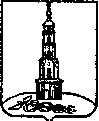 АДМИНИСТРАЦИЯ ЛЕЖНЕВСКОГО МУНИЦИПАЛЬНОГО РАЙОНА ИВАНОВСКОЙ ОБЛАСТИРАСПОРЯЖЕНИЕ28.03.2014г                                                                                              №    176О ВНЕСЕНИИ ИЗМЕНЕНИЙ В РАСПОРЯЖЕНИЕ АДМИНИСТРАЦИИ ОТ 31.12.2013 №656  «ОБ УСТАНОВЛЕНИИ СРЕДНИХ НОРМАТИВОВ ЗАТРАТ НА ОКАЗАНИЕ МУНИЦИПАЛЬНЫХ УСЛУГ ЛЕЖНЕВСКОГО МУНИЦИПАЛЬНОГО РАЙОНА В 2014 ГОДУ БЮДЖЕТНЫМИ И АВТОНОМНЫМИ УЧРЕЖДЕНИЯМИ»В соответствии с законом Ивановской области от 11.12.2013 года  № 104-ОЗ «Об областном бюджете на 2014 год и плановый период 2015 и 2016 годов» 1. Внести изменения в средние нормативы затрат на оказание муниципальных услуг Лежневского муниципального района в 2014 году, утвержденные распоряжением Администрации Лежневского муниципального района от 31.12.2013г. № 656 «Об установлении средних нормативов затрат на оказание муниципальных услуг Лежневского муниципального района в 2014 году бюджетными и автономными учреждениями»  согласно приложению 1 к настоящему распоряжению2. Контроль за исполнением настоящего распоряжения возложить на заместителя Главы Администрации  Лежневского муниципального района, начальника финансового отдела Администрации  Лежневского муниципального района Лебедеву Е.А.Глава Администрации Лежневского муниципального района:                               О.С. Кузьмичева Приложение 1 Приложение 1 Приложение 1 Приложение 1 к распоряжению Администрациик распоряжению Администрациик распоряжению Администрациик распоряжению АдминистрацииЛежневского муниципального района Лежневского муниципального района Лежневского муниципального района Лежневского муниципального района От 28.03.2014г  № 176От 28.03.2014г  № 176От 28.03.2014г  № 176От 28.03.2014г  № 176СРЕДНИЕ НОРМАТИВЫСРЕДНИЕ НОРМАТИВЫСРЕДНИЕ НОРМАТИВЫСРЕДНИЕ НОРМАТИВЫЗАТРАТ НА ОКАЗАНИЕ МУНИЦИПАЛЬНЫХ УСЛУГ ЛЕЖНЕВСКОГО МУНИЦИПАЛЬНОГО РАЙОНАЗАТРАТ НА ОКАЗАНИЕ МУНИЦИПАЛЬНЫХ УСЛУГ ЛЕЖНЕВСКОГО МУНИЦИПАЛЬНОГО РАЙОНАЗАТРАТ НА ОКАЗАНИЕ МУНИЦИПАЛЬНЫХ УСЛУГ ЛЕЖНЕВСКОГО МУНИЦИПАЛЬНОГО РАЙОНАЗАТРАТ НА ОКАЗАНИЕ МУНИЦИПАЛЬНЫХ УСЛУГ ЛЕЖНЕВСКОГО МУНИЦИПАЛЬНОГО РАЙОНАВ 2014 ГОДУ БЮДЖЕТНЫМИ и  АВТОНОМНЫМИ УЧРЕЖДЕНИЯМИВ 2014 ГОДУ БЮДЖЕТНЫМИ и  АВТОНОМНЫМИ УЧРЕЖДЕНИЯМИВ 2014 ГОДУ БЮДЖЕТНЫМИ и  АВТОНОМНЫМИ УЧРЕЖДЕНИЯМИВ 2014 ГОДУ БЮДЖЕТНЫМИ и  АВТОНОМНЫМИ УЧРЕЖДЕНИЯМИТаблица 1Средние нормативы затрат на оказание муниципальной услугиСредние нормативы затрат на оказание муниципальной услугиЛежневского муниципального района Лежневского муниципального района "Организация общедоступного и бесплатного дошкольного образования ""Организация общедоступного и бесплатного дошкольного образования ""Организация общедоступного и бесплатного дошкольного образования ""Организация общедоступного и бесплатного дошкольного образования "N  Направление оказания   2014 годЕдиницы    N  муниципальной2014 годизмерения   N  услуги/Норматив затрат  2014 годN  и его составляющие    2014 год1.  Организация общедоступного и бесплатного1.  дошкольного образования1.  1.  1.1Средний  норматив  затрат54628,28Рублей на 1.1на       непосредственное54628,28 одного1.1оказание  муниципальной 54628,28воспитанника1.1услуги, в том числе:     54628,281.1Оплата труда и  страховые     43048,701.1взносы  на   обязательное     43048,701.1страхование                   43048,701.1Коммунальные услуги  :    5491,141.1Иные затраты             6088,441.2Средний  норматив  затрат3758,69Рублей на  одного
человека         
проектной        
наполняемости    
учреждений,      
оказывающих      
муницип. услугу           1.2на содержание  имущества,3758,69Рублей на  одного
человека         
проектной        
наполняемости    
учреждений,      
оказывающих      
муницип. услугу           1.2в том числе:             3758,69Рублей на  одного
человека         
проектной        
наполняемости    
учреждений,      
оказывающих      
муницип. услугу           1.2Коммунальные услуги :      3015,77Рублей на  одного
человека         
проектной        
наполняемости    
учреждений,      
оказывающих      
муницип. услугу           1.2Налог    на     имущество644,27Рублей на  одного
человека         
проектной        
наполняемости    
учреждений,      
оказывающих      
муницип. услугу           1.2организаций              644,27Рублей на  одного
человека         
проектной        
наполняемости    
учреждений,      
оказывающих      
муницип. услугу           1.2Земельный налог          87,97Рублей на  одного
человека         
проектной        
наполняемости    
учреждений,      
оказывающих      
муницип. услугу           1.2Иные затраты             10,69Рублей на  одного
человека         
проектной        
наполняемости    
учреждений,      
оказывающих      
муницип. услугу           